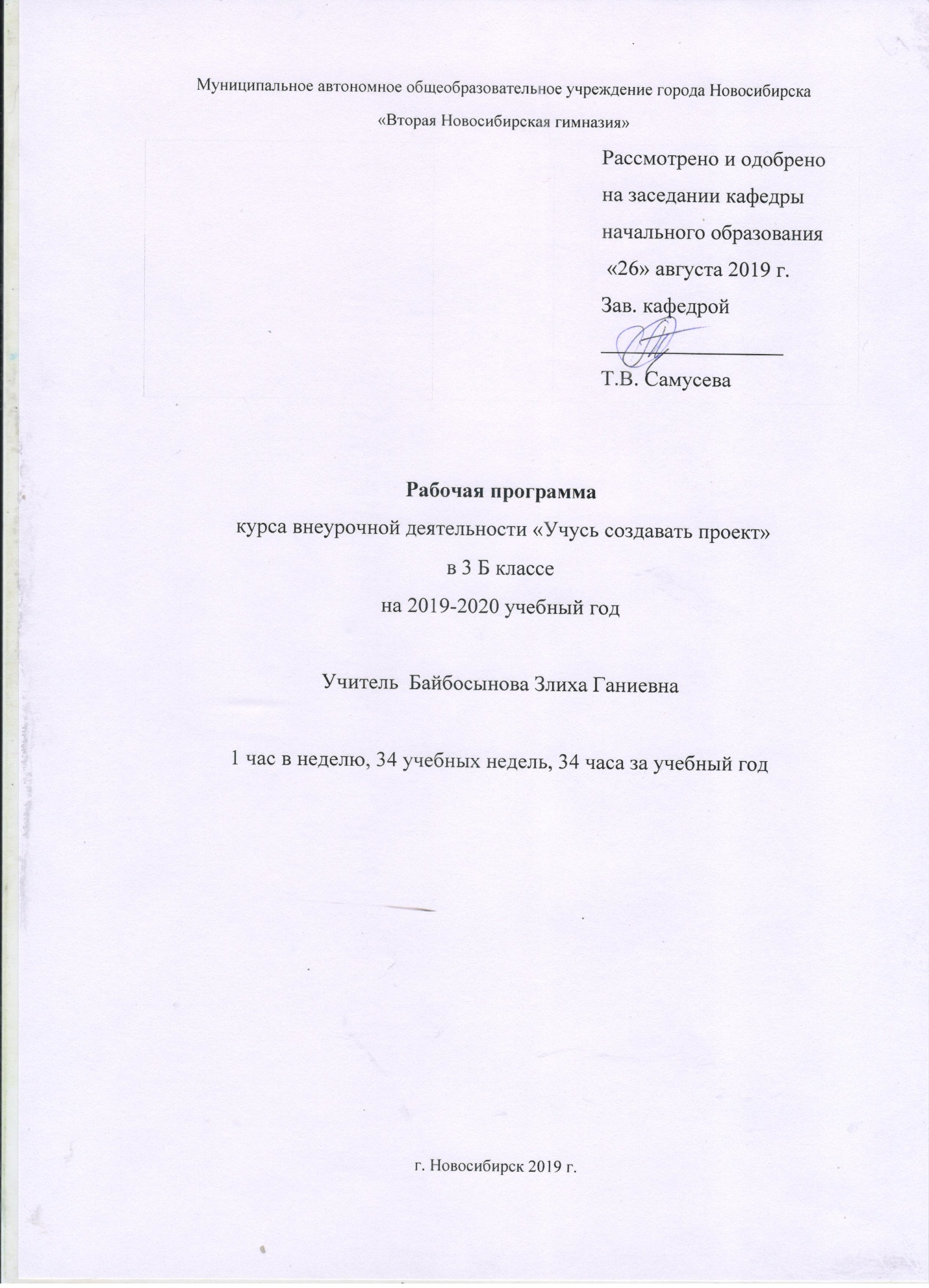 Пояснительная запискак рабочей программе по внеурочной деятельности «Учусь создавать проект» в 3 классев 2019– 2020 учебном годуРабочая программа по внеурочной деятельности (Духовно-нравственная направленность), подпрограмма – курс «Учусь создавать проект» для 3  класса составлена на основе ФГОС НОО, примерной основной образовательной программы, базисного учебного плана и авторской программы обучающего и развивающего курса для младших школьников Р.И.Сизовой и Р.Ф.Селимовой «Учусь создавать проект». Развитие познавательных способностей  /Наша новая школа. Юным умникам и умницам. Исследуем, доказываем, проектируем, создаём./. Курс «Учусь создавать проект» – это дополнительное образование, связанное, прежде всего, с удовлетворением индивидуальных образовательных интересов, потребностей и склонностей каждого школьника.В связи с необходимостью перехода от традиционного образования к образованию инновационному, реализующему общий принцип развития младших школьников, возникает необходимость перехода на новые формы и методы обучения с использованием новых учебников и новых пособий. Приоритетной целью образования в современной школе становится развитие личности, готовой к правильному взаимодействию с окружающим миром, к самообразованию и саморазвитию. Для развития интеллектуального и творческого потенциала каждого ребенка нужно использовать новые образовательные и информационные технологии, вовлекая каждого ученика в активный познавательный процесс. К таким технология относится проектная технология. Для реализации данной технологии были созданы рабочие тетради для младших школьников, занимающихся проектной деятельностью. Рабочие тетради «Учусь создавать проект» - это инновационные пособия, которые помогают решить задачу формирования самостоятельности ребёнка, способности к самообразованию и саморазвитию. Они помогают научиться видеть мини-проблему, правильно находить источники информации и формировать навыки делового общения в процессе работы над проектом.Рабочая программа внеурочной деятельности курса «Учусь создавать проект» составлена на основании следующих нормативно - правовых документов:  - Федеральный закон Российской Федерации от 29.12.2012 № 273-ФЗ «Об образовании в Российской Федерации»; - приказ Минобрнауки России от 06.10.09 №373 «Об утверждении и введении в действие федерального образовательного стандарта начального общего образования» (в в ред. Приказов Минобрнауки России от 26.11.2010 № 1241, от 22.09.2011 № 2357, от 18.12.2012 № 1060, от 29.12.2014 № 1643, от 31.12.2015 № 1576);- приказ Минобрнауки России от 06.10.09 №373 «Об утверждении и введении в действие федерального образовательного стандарта начального общего образования»;- приказ Минобрнауки России от 26.11.10 №1241, от 31.12.2015 № 1576 «О внесении изменений в федеральный государственный образовательный стандарт начального общего образования, утвержденный приказом Министерства образования и науки Российской Федерации от 6 октября 2009 г. № 373»;- приказ №233 от 08.05 2019 о внесении изменений в федеральный перечень учебников, рекомендуемых к использованию при реализации имеющих государственную аккредитацию образовательных программ начального общего, основного общего, среднего общего образования, утверждённый приказом Министерства просвещения Российской Федерации от 28.12.2018г.№345- санитарно–эпидемиологические правила и нормативы «Санитарно-эпидемиологические требования к условиям и организации обучения в общеобразовательных учреждениях. СанПин 2.4.2.2821-10», утвержденные Постановлением Главного государственного санитарного врача Российской Федерации от 29.12.2010г., зарегистрированные в Минюсте РФ 03.03.2011 № 19993 с изменениями на 24 ноября 2015 года.	- Письмо от 14 декабря 2015 г. № 09–3564 «О внеурочной деятельности и реализации дополнительных общеобразовательных программ»  Учебный план МАОУ «Вторая Новосибирская гимназия» на 2019-2020 учебный год.Рабочие программы Роговцевой Н. И., Анащенковой С. В. Предметная линия учебников системы «Перспектива», 1-4 классы- М.: Просвещение, 2014Обучающиеся, их родители (законные представители) ознакомлены с условиями обучения в рамках федерального государственного образовательного стандарта (протокол № 4 от 22.04.2018)Общая характеристика  курсаОсобенностью данной программы является реализация педагогической идеи формирования у младших школьников умения учиться – самостоятельно добывать и систематизировать новые знания. В этом качестве программа обеспечивает реализацию следующих принципов: 1. развития индивидуальности каждого ребенка в процессе социального самоопределения 2. системность организации учебно-воспитательного процесса; 3. раскрытие способностей и поддержка одаренности детей.Цель  курса: развитие личности и создание основ творческого потенциала учащихся. Задачи курса:1. Формирование позитивной самооценки, самоуважения.2. Формирование коммуникативной компетентности в сотрудничестве:— умение вести диалог, координировать свои действия с действиями партнеров по совместной деятельности;— способности доброжелательно и чутко относиться к людям, сопереживать;— формирование социально адекватных способов поведения.3. Формирование способности к организации деятельности и управлению ею:— воспитание целеустремленности и настойчивости;— формирование навыков организации рабочего пространства и рационального использования рабочего времени;— формирование умения самостоятельно и совместно планировать деятельность и сотрудничество;— формирование умения самостоятельно и совместно принимать решения.4. Формирование умения решать творческие задачи.5. Формирование умения работать с информацией (сбор, систематизация, хранение, использование)..Актуальность проектной деятельности сегодня осознается всеми. ФГОС нового поколения требует использования в образовательном процессе технологий деятельностного типа, методы проектно-исследовательской деятельности определены как одно из условий реализации основной образовательной программы начального общего образования. Современные развивающие программы начального образования включают проектную деятельность в содержание различных курсов  и внеурочной деятельности. Актуальность программы также обусловлена ее методологической значимостью. Знания и умения, необходимые для организации проектной и исследовательской деятельности, в будущем станут основой для организации научно-исследовательской деятельности в вузах, колледжах, техникумах и т.д.Программа позволяет реализовать актуальные в настоящее время компетентностный, личностно  ориентированный,  деятельностный подходы.  Описание места курса внеурочной деятельности в учебном планеВ 3 классе на изучение курса  отводится в год – 34 , 1 час в неделю.Для развития интеллектуального и творческого потенциала каждого ребёнка нужно использовать новые образовательные педагогические и информационные технологии, тем самым вовлекая каждого ученика в активный познавательный процесс. К таким технологиям относится проектная технология. Рабочие тетради для младших школьников, занимающихся проектной деятельностью созданы авторами курса Р.И.Сизовой и Р.Ф.Селимовой «Учусь создавать проект» и одобрены Грантом Правительства Москвы в сфере образования в 2009 году. Рабочие тетради способствуют развитию творческих способностей и активности учащихся, формированию проектного мировоззрения и мышления и разностороннему развитию личности. Рабочие тетради курса «Учусь создавать проект» для начальной школы - это инновационные пособия, которые помогают решить задачу формирования самостоятельности ребёнка, способности к самообразованию и саморазвитию. Они помогут ребёнку научиться видеть мини-проблемы, правильно находить источники информации и формировать навыки делового общения в процессе работы над проектом.  В данные пособия вошли занятия, разработанные на основе работы на протяжении последних лет с проектантами, ставшими победителями, лауреатами, призерами и дипломантами окружных, городских Всесоюзных конкурсов проектно-исследовательской деятельности.Каждое занятие данных пособий поможет детям шагать по ступенькам создания собственного проекта, познакомит с проектной технологией, с алгоритмом построения проекта и с правилами публичного выступления перед незнакомой аудиторией.Тетради помогут расширить кругозор и обогатить их словарный запас новыми понятиями из мира проекта.Каждое занятие подчинено определенной структуре, в которой имеются следующие рубрики:1. Рубрика «Минутка знакомства» позволяет начинающим проектантам узнать о сверстнике, который уже создавал свой проект ранее. Эти минутки поучительны и интересны. Чаще всего именно эти «минутки» вдохновляют ребёнка на начало своего исследования.2. Практические занятия «Играем в учёных» переносят детей в мир опытов и знакомят с первыми шагами в науке. Начиная работать над каким-либо опытом или занятием, дети пытаются внести в него свои размышления, а часто и дополнительные решения.3. Рубрика «Добрый совет Дельфина» помогает в решении сложившихся проблем у ребёнка на данном этапе и является ненавязчивой подсказкой.4. Тесты и самоанализ помогут будущему проектанту овладеть элементами рефлексии, которые будут способствовать формированию самоуважения и позитивной самооценки автора проекта.5. Рубрика «Переменка» помогает развивать внимание и логику, творческое мышление и любознательность, память и способность к восприятию.Данные тетради станут хорошим помощником как начинающим, так и имеющим опыт работы над проектом педагогам начального звена, так как они позволяют ученикам создавать проекты с удовольствием, а учителям учить этому без принуждения и продуктивно.Приоритетной целью образования в современной школе становится развитие личности, готовой к правильному взаимодействию с окружающим миром, к самообразованию и саморазвитию.Ценностные ориентиры курса внеурочной деятельностиЦенность добра – осознание себя как части мира, в котором люди соединены бесчисленными связями, в том числе с помощью языка; осознание постулатов нравственной жизни (будь милосерден, поступай так, как ты хотел бы, чтобы поступали с тобой). Ценность общения – понимание важности общения как значимой составляющей жизни общества, как одного из основополагающих элементов культуры. Ценность истины – осознание ценности научного познания как части культуры человечества, проникновения в суть явлений, понимания закономерностей, лежащих в основе социальных явлений; приоритетности знания, установления истины, самого познания как ценности. Ценность труда и творчества – осознание роли труда в жизни человека, развитие организованности, целеустремлённости, ответственности, самостоятельности, ценностного отношения к труду в целом и к литературному труду, творчеству. Ценность гражданственности и патриотизма – осознание себя как члена общества, народа, представителя страны, государства; чувство ответственности за настоящее и будущее своего языка; интерес к своей стране: её истории, языку, культуре, её жизни и её народу. Ценность человечества – осознание себя не только гражданином России, но и частью мирового сообщества, для существования и прогресса которого необходимы мир, сотрудничество, толерантность, уважение к многообразию иных культур и языковЛичностные, метапредметные и предметные результаты освоения курсаЛичностные универсальные учебные действияУ обучающегося будут сформированы: -положительное отношение к проектно-исследовательской деятельности; -интерес к новому содержанию и новым способам познания; - ориентация на понимание причин успеха в проектно-исследовательской деятельности, в том числе на самоанализ и самоконтроль результата, на анализ соответствия результатов требованиям конкретной задачи, понимание предложений и оценок учителя, взрослых, товарищей, родителей; -способность к самооценке на основе критериев успешности проектно-исследовательской деятельности. Обучающийся получит возможность для формирования: -внутренней позиции обучающегося на уровне понимания необходимости проектно-исследовательской деятельности, выраженного в преобладании познавательных мотивов и предпочтении социального способа оценки деятельности;- выраженной познавательной мотивации; -устойчивого интереса к новым способам познания; -адекватного понимания причин успешности проектно-исследовательской деятельности; -морального сознания, способности к решению моральных проблем на основе учета позиций партнеров в общении, устойчивого следования в поведении моральным нормам и этическим требованиям. Регулятивные универсальные учебные действияОбучающийся научится: -принимать и сохранять учебную задачу; -учитывать выделенные учителем ориентиры действия; -планировать свои действия; -осуществлять итоговый и пошаговый контроль; -адекватно воспринимать оценку своей работы;-различать способ и результат действия; -вносить коррективы в действия на основе их оценки и учета сделанных ошибок; -выполнять учебные действия в материале, речи, в уме. Обучающийся получит возможность научиться: -проявлять познавательную инициативу; -самостоятельно учитывать выделенные учителем ориентиры действия в незнакомом материале; -преобразовывать практическую задачу в познавательную; -самостоятельно находить варианты решения познавательной задачи. Познавательные универсальные учебные действияОбучающийся научится: -осуществлять поиск нужной информации для выполнения учебного исследования с использованием учебной и дополнительной литературы в открытом информационном пространстве, в т.ч. контролируемом пространстве Интернет; -использовать знаки, символы, модели, схемы для решения познавательных задач и представления их результатов; -высказываться в устной и письменной формах; -ориентироваться на разные способы решения познавательных исследовательских задач; -владеть основами смыслового чтения текста; -анализировать объекты, выделять главное; -осуществлять синтез (целое из частей); -проводить сравнение, классификацию по разным критериям; -устанавливать причинно-следственные связи; -строить рассуждения об объекте; -обобщать (выделять класс объектов по какому-либо признаку); -подводить под понятие; -устанавливать аналогии; -оперировать такими понятиями, как проблема, гипотеза, наблюдение, эксперимент, умозаключение, вывод и т.п.; -видеть проблемы, ставить вопросы, выдвигать гипотезы, планировать и проводить наблюдения и эксперименты, высказывать суждения, делать умозаключения и выводы, аргументировать (защищать) свои идеи и т.п. Обучающийся получит возможность научиться: -осуществлять расширенный поиск информации в соответствии с исследовательской и проектной задачами с использованием ресурсов библиотек и сети Интернет; -фиксировать информацию с помощью инструментов ИКТ; -осознанно и произвольно строить сообщения в устной и письменной форме; -строить логическое рассуждение, включающее установление причинно-следственных связей;-оперировать такими понятиями, как явление, причина, следствие, событие, обусловленность, зависимость, различие, сходство, общность, совместимость, несовместимость, возможность, невозможность и др.; -использованию исследовательских методов обучения в основном учебном процессе и повседневной практике взаимодействия с миром.Коммуникативные универсальные учебные действияОбучающийся научится: -допускать существование различных точек зрения; -учитывать разные мнения, стремиться к координации; -формулировать собственное мнение и позицию; -договариваться, приходить к общему решению; -соблюдать корректность в высказываниях; -задавать вопросы по существу; -использовать речь для регуляции своего действия; -контролировать действия партнера; -владеть монологической и диалогической формами речи. Обучающийся получит возможность научиться: - учитывать разные мнения и обосновывать свою позицию; -аргументировать свою позицию и координировать ее с позицией партнеров при выработке общего решения в совместной деятельности; -с учетом целей коммуникации достаточно полно и точно передавать партнеру необходимую информацию как ориентир для построения действия; -допускать возможность существования у людей разных точек зрения, в том числе не совпадающих с его собственной, и учитывать позицию партнера в общении и взаимодействии; -осуществлять взаимный контроль и оказывать партнерам в сотрудничестве необходимую взаимопомощь; -адекватно использовать речь для планирования и регуляции своей деятельности. Предметные умения Ученик получит возможность научиться:  видеть проблемы;ставить вопросы;выдвигать гипотезы;давать определение понятиям;классифицировать;наблюдать;проводить эксперименты;делать умозаключения и выводы;структурировать материал;готовить тексты собственных докладов;объяснять, доказывать и защищать свои идеи Программа 3 класса предусматривает достижение 2 уровня результатов: Предполагает позитивное отношение детей к базовым ценностям общества, в частности к образованию и самообразованию. Результат проявляется в активном использовании школьниками метода проектов, самостоятельном выборе тем (подтем) проекта, приобретении опыта самостоятельного поиска, систематизации и оформлении интересующей информации.Содержание курса внеурочной деятельностиКаждое занятие подчинено определенной структуре, в которой имеются следующие рубрики:1. Рубрика «Минутка знакомства» позволяет начинающим проектантам узнать о сверстнике, который уже создавал свой проект ранее. Эти минутки поучительны и интересны. Чаще всего именно эти «минутки» вдохновляют ребёнка на начало своего исследования.2. Практические занятия «Играем в учёных» переносят детей в мир опытов и знакомят с первыми шагами в науке. Начиная работать над каким-либо опытом или занятием, дети пытаются внести в него свои размышления, а часто и дополнительные решения.3. Рубрика «Добрый совет Дельфина» помогает в решении сложившихся проблем у ребёнка на данном этапе и является ненавязчивой подсказкой.4. Тесты и самоанализ помогут будущему проектанту овладеть элементами рефлексии, которые будут способствовать формированию самоуважения и позитивной самооценки автора проекта.5. Рубрика «Переменка» помогает развивать внимание и логику, творческое мышление и любознательность, память и способность к восприятию.Основное содержание тем курса:Круг твоих интересов. Хобби.  Понятие «хобби».Просмотр видеофрагмента об увлечениях.Выбор темы твоего проекта. Подбор материала для проекта. Проблема. Решение задачи. Работа над проектным понятием «задача проекта». Организация и проведение работы для поиска способа или способов решения проблемы проекта.Выбор темы твоего исследования. Предположение. Гипотеза. Решение задач.  Понятия «формулировка»  «сбор», «информация», энциклопедия», «интернет», книги,газеты, журналыРабота над проектом «Что такое хорошо».  Выбор темы проекта. Актуальность. Источники информацииКарта и эмблема   проекта. План работы над проектом. Этапы работы над проектом. Общая  цель и личная цель (цели) в работе над проектом.  Составление общего и личного планов работы над проектом. Подготовка паспорта проекта. Защита проекта. Составление паспорта проекта,  подготовка   к защите проекта (семиминутное выступление перед аудиторией.Требования к паспорту проекта. Составление паспорта проекта.   Толкование новых понятий. Самостоятельное ознакомление (чтение) этапов работы над учебным проектом, разбор каждого этапа под руководством учителя.Требование к составлению анкет для проекта. Анкетирование. толкование новых понятий.  Нахождение  важных, существенных признаков в любом начинании, в любом процессе. Составление вопросов для анкет. Памятки. Составление памяток по теме проекта. Запоминание толкование новых понятий. Составление  памятки по теме проекта.Постер. Требования к созданию постера. Условия размещения материала на постере. Толкование новых понятий. Создание постера со ссылками и иллюстрациями, графическими схемами, планами под руководством учителя.  Устные и письменные сообщения. Практическая работа. Создание мини-постера. Создавать постер со ссылками и иллюстрациями, графическими схемами планами под руководством учителя. Создавать  устные и письменные сообщения.   Работа над проектом «Милая сердцу старина». Выбор темы проекта. Актуальность. Источники информации.  Карта и эмблема   проекта. План работы над проектом. Выполнение исследования  и работа  над проектом, анализ  информации.   Этапы работы над проектом. Продукт проекта. Создание собственных  творческих замыслов,  воплощение их  в творческом продукте.Подготовка паспорта проекта. Защита проекта. Составление паспорта проекта под руководством учителя. Изучение и освоение возможностей программы МРР. Вставка фотографий, рисунков, фигур, диаграмм Программы МРР.  Анимация. Настройка анимации. Требования к составлению компьютерной презентации. Программа МРР-MicrosoftPowerPoint Дизайн.Нахождение  ошибок в готовой презентации и исправление их.  Работа  с командами «Обрезка» и «Границы рисунка».Фотографии на слайдах. Работа с фотографиями.  Изучение и осваивание  возможности программы MicrosoftPowerPoint. Требования к компьютерной презентации. Программа МРР. Изучение и осваивание возможности программы MicrosoftPowerPoint.  Закрепление полученных знаний, умений и навыков в работе с программой МРР. Изучение и осваивание возможности программы Microsoft Power Point. Работа над проектом «Юный патриот». Выбор темы проекта. Актуальность. Источники информацииКарта и эмблема   проекта. План работы над проектом. Выполнение исследования  и работа  над проектом, анализ  информации. Этапы работы над проектом. Создание собственных  творческих замыслов,  воплощение их  в творческом продукте. Подготовка паспорта проекта. Защита проекта. Составление паспорта проекта под руководством учителя.Практическое занятие. Составление первой презентации по заданному тексту. Знакомство с понятием «презентация проекта» .Индивидуальная помощь  детям по созданию презентации на бумаге.  Подготовка проектной документации к выступлению на конкурсе. Обработка информации. Интервью. Визитка.Тесты. Тестирование. Самоанализ. Рефлексия.Твои впечатления от работы над проектом. Составление устных рекомендательных писем будущим проектантам. Пожелания будущим проектантам. Творческая работа . Составление и оформление рекомендательных писем будущим проектантамСтраница благодарности тем, кто окружал и поддерживал тебя в этом годуСоветы на лето от Мудрого дельфинаТематическое планирование по внеурочной деятельности «Учусь создавать проект»№п/пТема урокадатадата№п/пТема урокапланфакт1 Круг твоих интересов. Хобби. Увлечения. Этапы работы над проектом.03.092Выбор темы твоего проекта. Подбор материала для проекта. Проблема. Решение проблемы.10.093Выбор темы твоего исследования. Предположение. Гипотеза. Решение задачи.17.094-5Требования к паспорту проекта. Составление паспорта проекта. Практические занятия24.0901.106-7Требования к составлению анкет для проекта. Анкетирование08.1015.108Постер. Требования к созданию постера. Условия размещения материала на постере22.109-10  Практическая работа. Создание мини-постера29.1012.1111, 12, 13Изучение и освоение возможностей программы МРР. Вставка фотографий, рисунков, фигур, диаграмм19.1126.1103.1214,15.16Программа МРР. Анимации. Настройка анимации10.1217.1224.1217,18.19  Программа МРР. Дизайн14.0121.0128.0120-21Фотографии на слайдах. Работа с фотографией на слайдах04.0211.0222-23Требования к компьютерной презентации.18.0225. 0324-25Закрепление полученных умений, навыков в работе с программой МРР03.0310.0326,27.28 Практическое занятие. Составление первой презентации по заданному тексту17.0331.0307.0429-30  Подготовка проектной документации к выступлению на конкурсе. Обработка информации. Интервью. Визитка14.0421.0431Тесты. Тестирование. Самоанализ. Рефлексия28.0432Твои впечатления работы над проектом05.0533Пожелания будущим проектантам12.0534Страница благодарности тем, кто поддерживал тебя в этом году19.05